Cynghorydd Cyfreithiol dan Hyfforddiant 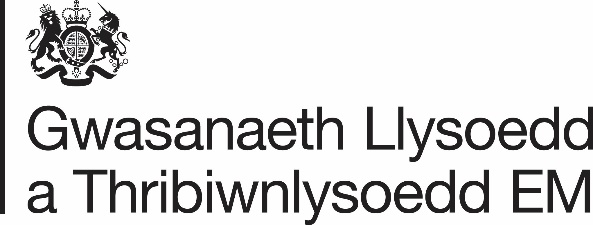 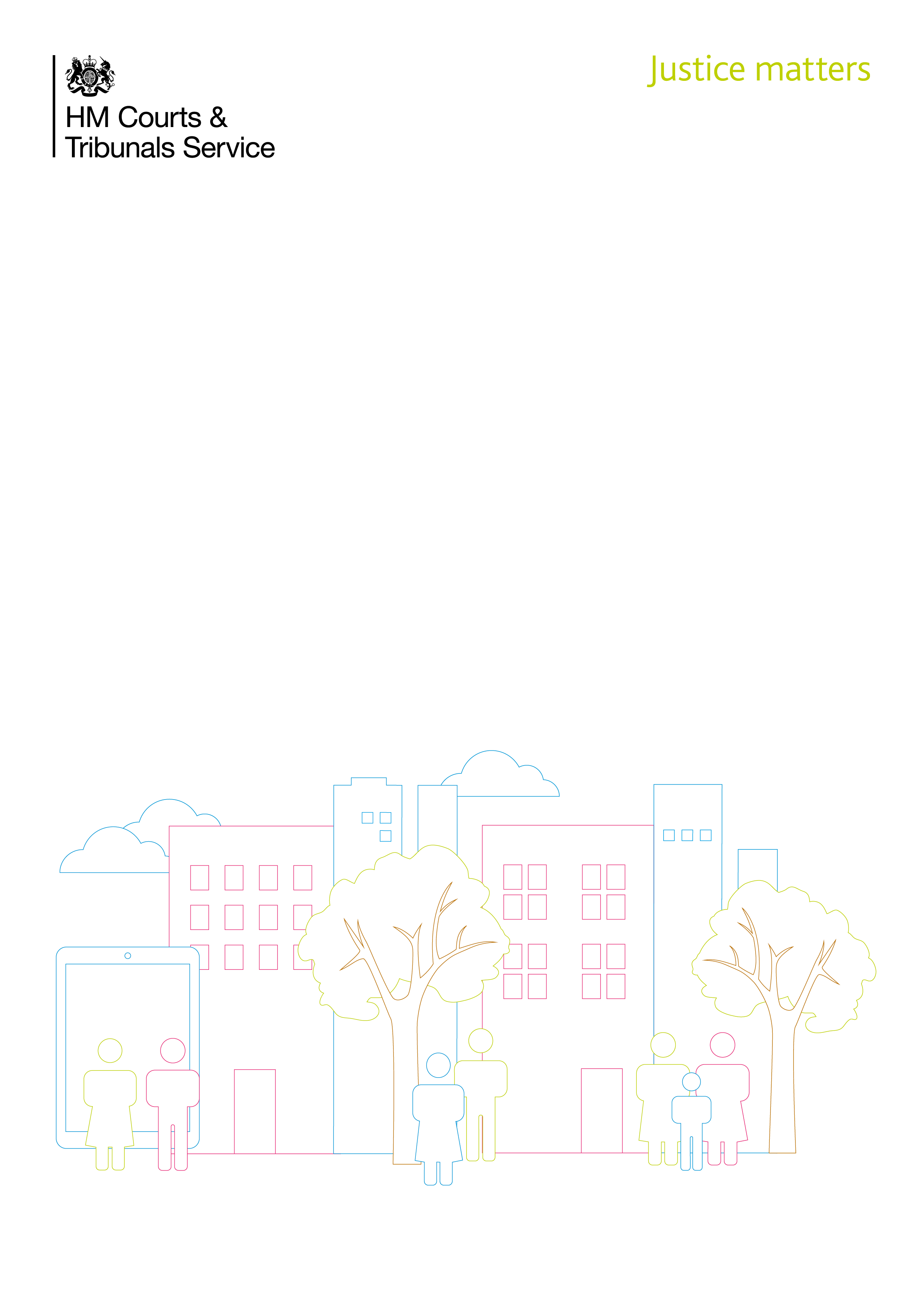 Proffil swyddEbrill 2022CynnwysTrosolwg	Tudalen 3Swydd Ddisgrifiad	Tudalen 4Proffil Llwyddiant	Tudalen  5, 6Trosolwg
Pam rydym yn bodoliMae’r Llysoedd Ynadon yn delio ag oddeutu 95% o achosion troseddol, 70% o achosion sifil a 60% o achosion teulu. Mae delio ag achosion yn gyfiawn ac yn gyflym, ac mewn ffordd sy’n bodloni anghenion defnyddwyr ein llysoedd, wrth wraidd yr hyn a wnawn.Mae rôl cynghorydd cyfreithiol yn hanfodol i sicrhau gweithrediad llyfn y llys. Barnwyr heb gymwysterau priodol o’r gymuned leol sy’n eistedd ar sail wirfoddol yw ynadon. Gan nad oes gan ynadon gefndir cyfreithiol, mae'n ofynnol i'r cynghorydd cyfreithiol eistedd gyda nhw yn y llys i roi cyngor ar bwyntiau cyfreithiol, arferion a gweithdrefnau a’u cynorthwyo i lunio a drafftio eu rhesymau.Fel cynghorydd cyfreithiol i'r ynadon, rydych yn gyfrifol am sicrhau bod y rhai hynny sy’n mynychu'r llys, boed hynny fel diffynnydd, dioddefwr neu dyst yn cael eu trin gydag urddas a pharch. Mae gwybodaeth gyfreithiol dda a’r gallu i gyfathrebu'r wybodaeth honno yn glir i ynadon a defnyddwyr y llys yn hanfodol i'r llysoedd allu delio ag achosion yn gyfiawn. Drwy fod yn llwyddiannus yn y rôl yr ydych yn ystyried ymgeisio amdani, byddwch yn gallu gwneud gwahaniaeth positif i’ch cymuned a’ch cymdeithas.Rydym yma i sicrhau bod pawb sydd angen ein llysoedd a’n tribiwnlysoedd yn cael gwasanaeth sy’n bodloni eu hanghenion.
Beth rydym yn ei wneud?
Rydym wedi dechrau ar Raglen Ddiwygio gwerth £1 biliwn dros chwe blynedd i newid beth rydym yn ei wneud yn llwyr a gwneud ein gwasanaethau yn well i'r gymdeithas rydym yn ei gwasanaethu. Y Rhaglen Ddiwygio yw un o'r rhaglenni mwyaf uchelgeisiol o’i math yn y byd.
Sut ydym am gyflawni ein gweledigaeth?Bob blwyddyn mae miliynau o bobl yn ceisio cael cyfiawnder yn ein llysoedd a’n tribiwnlysoedd.Rydym wedi ymrwymo i wella profiad y cwsmer yn sylweddol trwy:Ddefnyddio technolegau digidol i sicrhau mynediad at gyfiawnder drwy alluogi dioddefwyr a thystion i roi eu tystiolaeth mewn ffordd llai brawychus, er enghraifft drwy gyswllt fideo;Datblygu prosesau hunanwasanaeth, lle bo’n briodol, i bobl allu cael mynediad cyflym a rhwydd at wasanaethau barnwrol anghymhleth;Symleiddio prosesau fel y gallwn ail-fuddsoddi mewn adnoddau i wneud gwelliannau a fyddai o fudd i’n cwsmeriaid;Symud achosion yn eu blaen drwy'r llys yn effeithiol ac yn effeithlon gan wneud y mwyaf o'r prosesau digidol newydd.  Fel Cynghorydd Cyfreithiol dan Hyfforddiant, byddwch mewn sefyllfa flaengar iawn i ddarparu'r gwasanaeth a’r profiad newydd hwn i’n cwsmeriaid yn yr ystafell llys a thu allan i’r ystafell llys.Swydd DdisgrifiadPrif bwrpas y rôlFel Cynghorydd Cyfreithiol dan Hyfforddiant, byddwch yn ymgymryd â rhaglen hyfforddi sydd wedi’i dylunio i’ch galluogi i weithredu fel Cynghorydd Cyfreithiol i’r Ynadon a’r Barnwr Rhanbarth (Llys Ynadon) yn unol â’r ddeddfwriaeth a Chyfarwyddiadau Ymarfer y Llys Troseddol a’r Llys Teulu.Technegol Gall ymgeiswyr fod yn astudio ar gyfer y cymwysterau priodol adeg cyflwyno’r cais am swydd, ond rhaid iddynt allu dangos tystiolaeth o’u  hardystiad terfynol ar yr adeg y cynigir swydd iddynt er mwyn iddynt allu cael eu penodi.  Bydd ymgeiswyr nad ydynt yn gallu dangos tystiolaeth o’r ardystiad cywir pan gynigir swydd iddynt yn cael eu dileu o’r broses.  Rhagwelwn y bydd yr ymgeiswyr llwyddiannus yn cael cynnig swydd yn ystod Medi 2022.I fod yn gymwys i wneud cais am y swydd hon, rhaid i’r ymgeiswyr fod wedi pasio cam academaidd y cymhwyster i ddod yn fargyfreithiwr yng Nghymru a Lloegr, neu’n gyfreithiwr Uwch Lysoedd Cymru a Lloegr, neu’n Gymrawd o Sefydliad Swyddogion Gweithredol y Gyfraith (CILEX), sef eu bod wedi -(i) pasio’r arholiadau angenrheidiol; (ceir enghraifft o ba rai isod)(ii) cael esemptiad gan y corff arholi priodol o ran yr arholiadau angenrheidiol sydd raid eu pasio (ceir enghraifft o ba rai isod); neu(iii) unrhyw gyfuniad o’r ddau;Er enghraifft, mae’r rhestr ganlynol yn adlewyrchu’r llwybrau cymhwyster academaidd sydd wedi’u cymeradwyo ar hyn o bryd. Os ydych yn parhau i fod yn ansicr ynghylch p’un a yw eich cymwysterau’n golygu eich bod yn gymwys i wneud cais, anfonwch neges e-bost i LegalRecruitment@justice.gov.uk i gael eglurhad: Y Cwrs Ymarfer Cyfreithiol (LPC) i Gyfreithwyr, neu cam SQE1 A cham SQE2 o’r Arholiad Cymhwyso i Gyfreithwyr; neu Cwrs Hyfforddi’r Bar; neu hyfforddiant cyffelyb i Fargyfreithwyr; neu Diploma Proffesiynol Lefel 3 CILEx yn y Gyfraith ac Ymarfer Cyfreithiol a Diploma Lefel 6 CILEx yn y Gyfraith ac Ymarfer Cyfreithiol; neuDiploma Llwybr Cyflym i Raddedigion CILEx; neu gymhwyster cyffelyb ar gyfer Aelodaeth Raddedig CILEx.Mae prif amcanion y rôl wedi'u cynnwys o fewn Fframwaith Cymwyseddau Cynghorydd Cyfreithiol sy'n cynnwys:Meithrin a chynnal perthynas waith effeithiol gydag ynadon:Cynghori'r ynadon ar y gyfraith, arferion a gweithdrefnau a’u cynorthwyo i ddrafftio eu rhesymauHwyluso proses gwneud penderfyniadau strwythuredig sy’n seiliedig ar wybodaeth o dechnegau, llawlyfrau, canllawiau a datblygiadau statudol a chyfraith achos presennol priodolGweithio mewn partneriaeth ag ynadon yn yr ystafell llys a thu allan i'r ystafell llys a dangos cydnabyddiaeth a dealltwriaeth o arferion lleol, gweithdrefnau, polisïau, materion cyfredol a chyfleoedd hyfforddi perthnasol.Hwyluso busnes y Llys: Paratoi, cynllunio a chynnal gweithgareddau i alluogi gwrandawiadau y llys/cyfarwyddo, gweithgareddau yn yr ystafell llys a gweithgareddau eraill sy’n cynnal busnes y llys fynd yn eu blaen, gan gynnwys rhoi cyngor a darparu dogfennau cyfreithiol ysgrifenedigRhoi cyngor proffesiynol a pharatoi dogfennau y tu mewn a thu allan i’r ystafell llysCynllunio, cynnal a chwblhau gwrandawiadau rheoli achosion yn effeithiol, pan fyddwch yn eistedd gyda neu heb fainc o ynadonDefnyddio gwybodaeth arbenigol a sgiliau yn yr ystafell llys a thu allan i’r ystafell llys yn ogystal â gyda thimau gweinyddol ac mewn cyfarfodydd cysylltiedigCefnogi gwaith y llys drwy gysylltu ag aelodau Pwyllgorau/Panelau yn ystod cyfarfodydd, ar sail un i un ac mewn sesiynau hyfforddi/datblygu a thrwy gysylltu â'r asiantaethau perthnasol sy'n gysylltiedig â gwaith arbenigol y llys a’r Pwyllgor.Gallu defnyddio systemau TG gan gynnwys adnoddau cyfreithiol digidol ar-lein.Cynghori a gweithio gyda staff:Gallu gweithio mewn partneriaeth â staff eraill, gan ddefnyddio eich gwybodaeth am brotocolau, gweithdrefnau, prosesau a chyfyngiadau perthnasolGallu cwblhau dyletswyddau gweinyddol o fewn terfynau amser statudol ac anstatudol gan ddefnyddio protocolau trefnu, rhestru a rheoli achosion lleol Rhoi cyngor ac arweiniad cyfreithiol i staff gweinyddolGwneud penderfyniadau:Mae'r gallu i gynghori a gwneud penderfyniadau gwrthrychol a diduedd yn rhan bwysig o rôl cynghorydd cyfreithiol. Weithiau bydd y penderfyniadau hynny’n cynnwys materion cymhleth a buddion cystadleuol, ac fel cynghorydd cyfreithiol bydd angen i chi allu gwneud penderfyniadau cadarn yn ogystal â rhoi rhesymau clir dros y penderfyniadau hynny.Bydd penderfyniadau sy'n ymwneud â'r gyfraith yn gofyn am waith ymchwil gyfreithiol gadarn, defnyddio adnoddau ar-lein, a'r gallu i amgyffred deddfwriaeth a chyfraith achosion yn gyflym a'i rhoi ar waith yn hyderus i'r sefyllfa sy'n cael ei hystyried.Bydd hefyd yn ofynnol i chi flaenoriaethu gwaith yn effeithlon gan ystyried anghenion y rhai sydd â budd yn yr achos.Swyddogaethau y tu allan i'r ystafell llysPan na fydd yn yr ystafell llys, bydd yn ofynnol i'r Cynghorydd Cyfreithiol dan Hyfforddiant baratoi ar gyfer y llys, ymchwilio i faterion cyfreithiol, cefnogi'r swyddogaeth datblygu achosion, delio ag ymholiadau a chynorthwyo i gwblhau dyletswyddau gweinyddol eraill y tîm yn unol â chyfarwyddyd Rheolwr y Tîm Cyfreithiol.Ymddygiad Bydd yr elfennau ymddygiad a restrir isod yn cael eu hasesu yn ystod y cam sifftio a’r cyfweliad a rhaid dangos tystiolaeth sy’n berthnasol i EO lefel 2 neu lefel gyfatebol.Cyfathrebu a Dylanwadu - Cais a ChyfweliadRydych yn cyfathrebu'n glir ac yn gryno, yn gwrando ar eraill ac yn addasu eich arddull i weddu i'r gynulleidfa. Rydych yn cyfathrebu ac yn dylanwadu'n hyderus ac yn herio eraill mewn modd adeiladol. Rydych yn diweddaru eraill bob amser ac yn gallu datblygu ymddiriedaeth a pharch rhwng y ddwy ochr. Gweithio ar y cyd – Cais a ChyfweliadRydych yn ymddwyn mewn ffordd agored ac yn gallu datblygu perthynas waith dda yn hawdd. Rydych yn chwilio am ffyrdd o ddatblygu eraill ac yn barod bob amser i gefnogi cydweithwyr gyda'u llwyth gwaith. Rydych yn gweithredu fel model rôl proffesiynol ac yn rhoi arweiniad i'r staff gweithredol. Gwneud Penderfyniadau Effeithiol – Cais a ChyfweliadRydych yn dangos y gallu i lunio barn a datrys problemau yn dda, gan ddefnyddio gwybodaeth berthnasol i lywio eich ffordd o feddwl. Mae gennych yr hyder i wneud penderfyniadau cadarn a diduedd, gan ystyried yr holl oblygiadau a'r risgiau posibl. Gallwch esbonio a chyfiawnhau eich penderfyniadau yn glir.Rheoli Gwasanaeth o Safon - CyfweliadRydych yn gweithredu fel wyneb proffesiynol y llys, gan gynnal awdurdod a rheolaeth ac ymddwyn gydag uniondeb bob amser. Rydych yn ystyried anghenion defnyddwyr y llys ac yn eu trin gydag empathi a dealltwriaeth. Rydych yn canolbwyntio ar ddarparu gwasanaeth rhagorol, gan adnabod cyfleoedd i wella prosesau a pherfformiad ac yn cymryd cyfrifoldeb personol am eich dysgu a'ch datblygiad eich hun.Cyflawni ar Gyflymder - CyfweliadRydych yn cymryd cyfrifoldeb personol am gyflawni gwaith o ansawdd uchel, gan ddangos sgiliau trefnu a rheoli amser rhagorol. Rydych yn gweithio'n effeithiol o dan bwysau ac yn dangos gwydnwch mewn sefyllfaoedd heriol. Rydych yn hyblyg ac yn addasu'n gyflym i sefyllfaoedd ac amgylchiadau newydd, gan groesawu newid ac annog eraill i wneud yr un peth.Cryfderau(Fel rhan o'r Fframwaith Proffil Llwyddiant, bydd y cryfderau sy'n berthnasol i'r rôl yn cael eu hasesu yn y cyfweliad).GalluBydd eich sgiliau a’ch gallu i gynnal gwybodaeth gyfreithiol berthnasol a chyfredol yn cael eu hasesu yn y cyfweliad.HyfforddiantMae GLlTEM yn cynnig rhaglen hyfforddi bwrpasol sy'n cael ei darparu drwy amrywiaeth o ddulliau hyfforddi. Bydd y Cynghorydd Cyfreithiol dan Hyfforddiant yn cael ei gefnogi gan fentor dynodedig a fydd yn ei arwain drwy gydol y Rhaglen Gynefino a Hyfforddi. Bydd yn ofynnol i ymgeiswyr llwyddiannus fynychu Rhaglen Gynefino deuddydd a gynhelir gan y Coleg Barnwrol a chwblhau hyfforddiant atodol yn y gweithle a modiwlau a geir yn Llawlyfr Cynghorwyr Cyfreithiol y Coleg Barnwrol. Ehangir ar hyn gan arsylwadau llys perthnasol a digwyddiadau hyfforddi lleol a rhanbarthol ychwanegol gyda chyfoedion.I fod yn rhan o’r rhaglen hon bydd angen i’r unigolyn gysylltu'n rheolaidd nid yn unig â'r mentor ond hefyd â'r rheolwr llinell a fydd yn pennu amcanion perfformiad i hwyluso a monitro eu cynnydd. Bydd disgwyl i'r ymgeisydd llwyddiannus gyflawni'r amcanion hynny drwy reoli ei berfformiad o ddydd i ddydd gyda'r bwriad o ennill a chynnal cymwyseddau sylfaenol Cynghorwyr Cyfreithiol dan Hyfforddiant a chynnal eu gofynion datblygiad proffesiynol parhaus eu hunain. Ar ôl cwblhau’r rhaglen Gynefino Cynghorydd Cyfreithiol yn llwyddiannus, disgwylir i'r Hyfforddaiallu gweithio fel Cynghorydd Cyfreithiol heb oruchwyliaeth mewn llysoedd troseddol a sifil i oedolion a/neu lysoedd troseddol a sifil ieuenctid a/neu Lysoedd Teulu.Datblygu GyrfaAr ôl oddeutu blwyddyn o hyfforddiant, a fydd yn eich galluogi i ennill cymhwysedd mewn meysydd penodol (yn unol â Fframwaith Cynnydd Haenau i Gynghorwyr Cyfreithiol GLlTEM), byddwch yn symud ymlaen i rôl HEO (gyda’r cynnydd cysylltiedig mewn cyflog).  Ar ôl cwblhau’r hyfforddiant llawn a chyflwyno eich portffolio hyfforddiant (a gwblheir mewn dwy flynedd fel arfer) yna bydd Cynghorydd Cyfreithiol dan Hyfforddiant yn symud ymlaen i rôl Cynghorydd Cyfreithiol SEO Haen 1 (gyda’r cynnydd cysylltiedig mewn cyflog). Fel Cynghorydd Cyfreithiol Haen 1, byddwch yn parhau i feithrin eich sgiliau ac yn datblygu portffolio asesu ar gyfer symud i Haen 2 (yn unol â Fframwaith Cynnydd Haenau i Gynghorwyr Cyfreithiol GLlTEM).  Disgwylir i Gynghorydd Cyfreithiol Haen 2 ddangos lefel uchel o broffesiynoldeb cyfreithiol a byddant yn defnyddio'r sgiliau hynny y tu allan i'r ystafell llys er budd ehangach ei dîm a GLlTEM. Mae'r rôl Haen 2 yn rhoi'r cyfle i arddangos gwybodaeth a sgiliau mewn maes ymarfer cyfreithiol cydnabyddedig ynghyd â'r ystod lawn o bwerau dirprwyedig cysylltiedig. Mae Cynghorwyr Cyfreithiol Haen 2 yn chwarae rhan bwysig o ran sicrhau bod achosion yn cael eu rheoli’n effeithiol a bod achosion cymhleth yn cael eu rheoli.Mae'r rôl Haen 2 hefyd yn rhoi cyfle i ddatblygu gyrfa mewn meysydd eraill fel rheoli ac arwain, mentora a hyfforddiant, gwasanaeth cwsmeriaid a chyflenwi sefydliadol.  Mae Cynghorwyr Cyfreithiol Haen 2 yn chwarae rhan bwysig wrth fentora aelodau eraill o staff, boed yn Gynghorwyr Cyfreithiol dan Hyfforddiant, yn Gynghorwyr Cyfreithiol mewn Hyfforddiant, yn brentisiaid ac yn Gynghorwyr Cyfreithiol eraill sydd yn y broses o ddatblygu eu sgiliau drwy'r strwythur gyrfa.   Gall Cynghorwyr Cyfreithiol Haen 2 ddatblygu eu gyrfaoedd o fewn GLlTEM drwy gyfrwng cyfleoedd i wneud cais am swyddi Rheolwr Tîm Cyfreithiol neu o fewn y gwasanaeth sifil ehangach.  SecondiadO fewn Strwythur Gyrfa Cynghorydd Cyfreithiol, mae gan gynghorwyr cyfreithiol gyfle i ymgeisio am, a chael eu hystyried ar gyfer secondiadau cyfreithiol a secondiadau sydd ddim ym maes y gyfraith mewn adrannau eraill o GLlTEM, y Weinyddiaeth Gyfiawnder ac asiantaethau eraill y Llywodraeth.Penodiadau BarnwrolBydd Cynghorydd Cyfreithiol Haen 2 yn canfod bod yr wybodaeth a'r sgiliau a enillir yn y rôl yn arbennig o berthnasol i unrhyw ddyheadau ar gyfer penodiad barnwrol.    Mae GLlTEM yn cefnogi ceisiadau am swyddi barnwrol ac mae nifer o gynghorwyr cyfreithiol o fewn GLlTEM yn eistedd fel aelod o’r farnwriaeth sy’n derbyn ffi mewn tribiwnlysoedd, llysoedd sirol a llysoedd ynadon.LleoliadBydd yr ymgeisydd llwyddiannus yn cael cynnig swydd mewn llys penodol sy'n gallu goruchwylio'r rhaglen hyfforddi.  Mewn llawer o ardaloedd mae timau cyfreithiol yn gweithio mewn nifer o lysoedd gwahanol a gellir disgwyl cryn dipyn o waith teithio.Mae'r rhaglen hyfforddi yn cymryd hyd at ddwy flynedd i'w chwblhau a disgwylir y bydd y rhaglen yn cael ei chwblhau yn y llys lle’r ydych wedi eich lleoli.  Ac eithrio o dan amgylchiadau eithriadol, ni ddylai deiliad y swydd wneud cais i gael ei drosglwyddo i ardal arall yn ystod y rhaglen hyfforddi.      Arweiniad yw’r swydd ddisgrifiad uchod i brif ddyletswyddau cyfredol y swydd. Nid yw'n rhestr gynhwysfawr o ddyletswyddau a chyfrifoldebau'r swydd a gall fod yn ofynnol i ddeiliad y swydd ymgymryd ag unrhyw ddyletswyddau eraill o bryd i’w gilydd sy'n gymesur â statws a natur y swydd.Oriau GwaithBydd disgwyl i Gynghorydd Cyfreithiol dan Hyfforddiant weithio 37 awr yr wythnos, ac eithrio amser cinio.  Bydd disgwyl i’r ymgeisydd llwyddiannus weithio’r oriau hynny dros 5 niwrnod, a fydd yn cynnwys dydd Sadwrn a Gwyliau Cyhoeddus.